Restrictive Procedures Training Form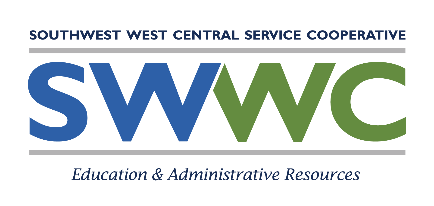 Employee:        Trainer will place initials and date next to each area in which the employee has completed training.Trainer Name(s):       Employee Signature:       									02/2014InitialsDateTraining Component1. Positive behavioral interventions2. Communicative intent of behaviors3. Relationship building4. Alternatives to restrictive procedures, including techniques to identify events and environmental factors that may escalate behavior5. De-escalation methods6. Standards for using restrictive procedures7. Obtaining emergency medical assistance8. Physiological and psychological impact of physical holding and seclusion9. Monitoring and responding to a child’s physical signs of distress when physical holding is used.10. Recognizing the symptoms of and interventions that may cause positional asphyxia when physical holding is used.11. District policies and procedures for timely reporting and documenting each incident involving use of a restricted procedure; and12. School-wide programs on positive behavior strategies.